Практическое занятие № 11.ТЕМА Служебное общение и его особенности.План:  1. Обсуждение:  найдите и оцените элементы служебного общения. 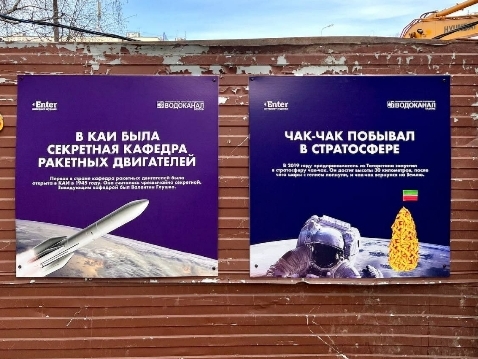 2. Кейс-задание. Оценить изображение с точки зрения служебного общения. 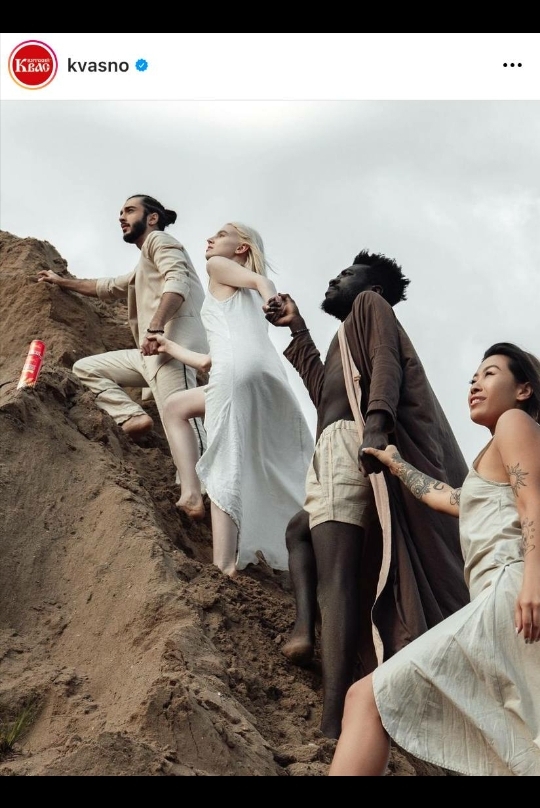 3.Домашнее задание: в какой  сфере служеьного общения применим данный текст?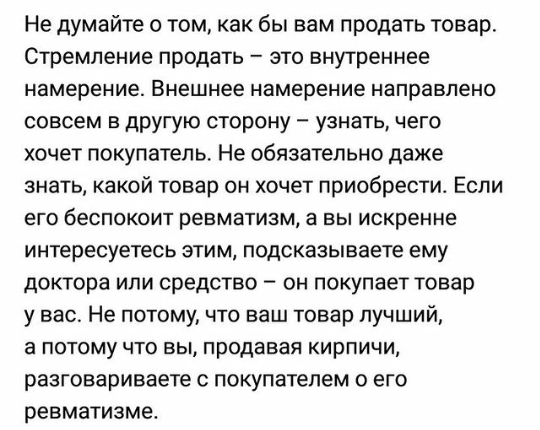 Литература:Самыгин С.А. Деловое общение [Текст]: учебное пособие для вузов / С. И. Самыгин, А. М. Руденко. - М.: Кнорус, 2010.Аминов И.И. Психология делового общения [Текст]: учебное пособие / И.И.Аминов. - 5-е изд., стер. - М.: Омега - Л, 2009. Бороздина Г.В. Психология делового общения [Текст]: учебник / Г.В.Бороздина. - 2-е изд. - М.: ИНФРА - М, 2008.  Психология и этика делового общения [Текст]: учебник / под ред. В. Н. Лавриненко. - 5-е изд., перераб. и доп.  - М.: ЮНИТИ, 2008.Интернет-ресурсы:http://www.logic.ru/	 Институт Психологии, Когнитологии и Развития Личности (ИЛКиРЛ)http://www.humanities.edu.ru/db/sect/27  Федеральный образовательный портал «Социально-гуманитарное и политологическое образование». Раздел «Психология».  Вопросы для самоконтроля:Табу в служебном общении.Деловая этика и деловое общение: точки пересечения.